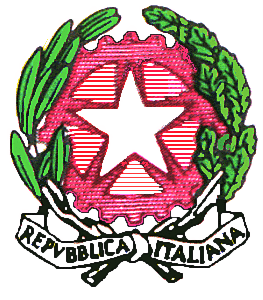 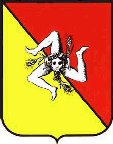 ISTITUTO  COMPRENSIVO  “G. GARIBALDI – V. PIPITONE”Via Rubino, 15 - 91025 MARSALA (TP) – Tel. 0923719661 Cod. Mecc: TPIC83900G – Cod. Fisc. 91032370818- Cod. Univoco Ufficio: UFJKJ7E-mail: tpic83900g@istruzione.it – Pec: tpic83900g@pec.istruzione.it www.icgaribaldipipitonemarsala.edu.it Progettazione Attività Curricolari ed Extra SCHEDA PROGETTOA.S. 2022/2023TITOLO ATTIVITA’DESCRIZIONE SINTETICA DELL’ATTIVITA’ CON INDICAZIONE DELL’AREA TEMATICAINDICARE IL COLLEGAMENTO CON UNO O PIU’ OBIETTIVI FORMATIVI PRIORITARI DEL PTOFINDICARE IL COLLEGAMENTO CON UNA O PIU’ PRIORITA’ DESUNTE DAL RAVRISULTATI ATTESIDESTINATARIRISORSE MATERIALI NECESSARIERISORSE PROFESSIONALIPERIODO DI ATTUAZIONEMODALITA’ DI ATTUAZIONETEMPI E DURATA DEL PROGETTOMETODOLOGIASTRUMENTIVALUTAZIONEFirma Responsabili____________________________________________Il Dirigente Scolastico Dott.ssa Maria ParrinelloPIANIFICAZIONE FASI OPERATIVEINIZIALEFINALE 